Unterrichtsbaustein zur 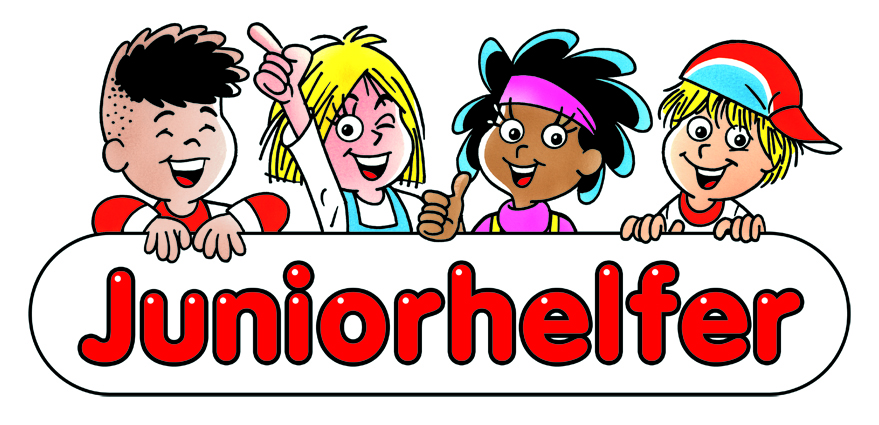 Verkehrs- und SicherheitserziehungUnterrichtsbaustein zur Verkehrs- und SicherheitserziehungTitel der Aufgabe: Endlich Pause – 1. Themenkreis: PflasterverbandTitel der Aufgabe: Endlich Pause – 1. Themenkreis: PflasterverbandAutorenBayerisches Jugendrotkreuz, Projektgruppe Juniorhelfer:Grimm Gerhard, Kiesel Bernward, Koch Erwin, Kohlert Corinna, Koschmieder Margot, Liebl Susanne, Rößle FlorianAufgabe erstellt amOktober 2014SchulartGrundschuleJahrgangsstufe1. – 4. JahrgangFach/FächergruppeHeimat- und SachunterrichtZeitumfang1 – 2 UELehrplanbezug* Kompetenzerwartung* Teilkompetenzen* InhalteHSU3/4 2.1: Körper und Entwicklung 
Die Schülerinnen und Schüler ...beschreiben die Bedeutung von Erster Hilfe und wenden einfache Erste-Hilfe-Maßnahmen beim Auftreten von leichten Verletzungen und Beschwerden ankennen die Gefahren im Zusammenhang mit Wundenhalten sich an die Grundsätze der Wundversorgungbeachten den Eigenschutzkennen  die  wichtigsten  Verbandmittel  (hier  Wundschnellverband) und ihre Anwendunglegen einen Ellbogenverband sachgerecht anErste-Hilfe (z. B. Wundversorgung, Kühlen oder Wärmen, Schockbekämpfung, stabile Seitenlage, Beine hochlagern), Notruf absetzenUnterrichtsverlauf/Unterrichtsschritte:Einstieg in das Thema mittels einer der drei Möglichkeiten: EinführungsgeschichteEinführungscomic Motivationsbilder.Die Schüler stellen Vermutungen zu den Unfallfolgen an, die die Lehrkraft auf die Schürfwunde eingrenzt.Anschließend erzählen die Schüler kurz, welche Schürfwunden sie schon hatten und wie die Wunde versorgt wurde.Im Unterrichtsgespräch wird der Verlauf der Hilfeleistung geklärt und die Ge- und Verbote der Wundversorgung besprochen.Anschließend schneiden die Schüler die vorbereiteten Pflasterstreifen zum Ellbogenverband zu und legen diesen am Partner an.Je nach Zeit können dann der Fingerkuppenverband oder auch der Rahmenverband geübt werden.Zum Schluss suchen die Schüler nach Möglichkeiten der Unfallverhütung. Die gefundenen Möglichkeiten werden verbalisiert und ggfs. visualisiert. Analogschlüsse verknüpfen mit den bekannten Schulregeln. Als Transfer werden Gefahrstellen in Wimmelbildern gesucht.Aufgabe: Sonja lässt Amina stolpern und diese stürzt auf den Ellenbogen. Eva weiß, was sie tun muss. Erste Hilfe bei einer Schürfwunde am Ellenbogen.Hinweise zum Unterricht:Kompetenzorientierte Arbeitsaufträge:Lege deinem Partner einen Wundschnellverband an!Mögliche Indikatoren zur Beobachtung des Lernprozesses:Die Auswertung erfolgt durch Beobachtung des Übungsverlaufes (Trösten, Sprechen mit dem Betroffenen, Beachtung der Ge- und Verbote, Umgang mit dem Verbandmaterial ...)Im Anschluss an das Üben sollte es folgendermaßen durch den Lehrer ausgewertet werden:Befragung der Helfer: „Wie habt ihr euch gefühlt – souverän, hilflos, überfordert,…?“Befragung der „Betroffenen“: „Wie war die Hilfeleistung, wie hast du dich als Betroffener gefühlt?“Befragung des Publikums: „Möchte das „Publikum“ noch etwas sagen?“Anregungen zur Differenzierung:Außer dem Schülermaterial in Form von Merkblättern stehen zur Verfügung:Schülerarbeitsblätter zum Ausschneiden und Aufkleben  
Die Piktogramme sind vorgegeben, ausgeschnittene Textkästen können zugeordnet werdenSchülerarbeitsblätter zum Ausschneiden und Aufkleben  
Piktogramme mit Textkästen müssen geordnet und aufgeklebt werden..Schülerarbeitsblätter zum Ausfüllen, Lineatur 1/2  
Die Piktogramme sind vorgegeben, in die Zeilen kann die Hilfeleistung in Schlagworten eingetragen werden.Schülerarbeitsblätter zum Ausfüllen, Lineatur 3/4  
Die Piktogramme sind vorgegeben, in die Zeilen kann die Hilfeleistung in Schlagworten eingetragen werden.Schülermerkblatt mit vorangestellter Unfallverhütung  
Falls zur Einführung nur die zwei Motivationsbilder verwendet oder die letzten zwei Bilder des Comics abgedeckt werden, können zuerst Möglichkeiten der Unfallverhütung überlegt und dann die Hilfeleistung konkretisiert werden.Anregungen zum weiteren Lernen:Schülermerkblatt Fingerkuppenverband: Ausgehend vom Ellbogenverband wird der Fingerkuppenverband erlerntSchülerarbeitsbatt Möglichkeiten der Wundversorgung: Weitere Möglichkeiten der Wundversorgung werden verdeutlichtSchülerarbeitsbatt Verbandmaterial: Die gängigen Verbandmaterialien werden vorgestelltDarüber hinaus stehen 7 andere Themenkreise zu weiteren Themen der Ersten Hilfe bereit.AnwendungsbezugAnwendungsbezug Lebenswelt/Alltagswelt  Fach(intern) Lebenswelt/Alltagswelt  Fach(intern) Lebenswelt/Alltagswelt  Fach(intern)Zielsetzung der AufgabeZielsetzung der Aufgabe Neues Erarbeiten  Üben  Transfer Neues Erarbeiten  Üben  Transfer Neues Erarbeiten  Üben  TransferErforderliche(s) Vorwissen/VorkenntnisseErforderliche(s) Vorwissen/VorkenntnissekeinekeinekeineAnforderungsbereichAnforderungsbereich I: Wiedergeben II: Zusammenhänge herstellen III: Reflektieren und beurteilen I: Wiedergeben II: Zusammenhänge herstellen III: Reflektieren und beurteilen I: Wiedergeben II: Zusammenhänge herstellen III: Reflektieren und beurteilenSozialform(en)Sozialform(en) Einzelarbeit Partnerarbeit Gruppenarbeit Einzelarbeit Partnerarbeit Gruppenarbeit Einzelarbeit Partnerarbeit GruppenarbeitDifferenzierung durchDifferenzierung durch unterschiedliches Material  unterschiedliche Teilaufgaben  Hilfen und Grad der Unterstützung/Zwischenergebnisse  unterschiedliche Zeitvorgaben unterschiedliche Ausgangsniveaus der Schüler unterschiedliches Material  unterschiedliche Teilaufgaben  Hilfen und Grad der Unterstützung/Zwischenergebnisse  unterschiedliche Zeitvorgaben unterschiedliche Ausgangsniveaus der Schüler unterschiedliches Material  unterschiedliche Teilaufgaben  Hilfen und Grad der Unterstützung/Zwischenergebnisse  unterschiedliche Zeitvorgaben unterschiedliche Ausgangsniveaus der SchülerMaterialartMaterialart Text  Audio   Diagramm  Collage Text  Audio   Diagramm  Collage Bild  Video  Tabelle …Reflexion des Lernprozesses (Metakognition)Reflexion des Lernprozesses (Metakognition) Feedback durch Lehrperson  Schülerfeedback  Selbsteinschätzung  im Rahmen einer Teilaufgabe  … Feedback durch Lehrperson  Schülerfeedback  Selbsteinschätzung  im Rahmen einer Teilaufgabe  … Feedback durch Lehrperson  Schülerfeedback  Selbsteinschätzung  im Rahmen einer Teilaufgabe  …Eignung der Aufgabe bei sonderpädagogischem FörderbedarfEignung der Aufgabe bei sonderpädagogischem Förderbedarf ja  nein neinAnregung für Weiterarbeit (im Sinne des kumulativen Kompetenzerwerbs)Anregung für Weiterarbeit (im Sinne des kumulativen Kompetenzerwerbs) fachintern: Bearbeitung weiterer Themenkreise zur Ersten Hilfe fachextern: Mitwirkung beim miniHelfer-Dienst fachintern: Bearbeitung weiterer Themenkreise zur Ersten Hilfe fachextern: Mitwirkung beim miniHelfer-Dienst fachintern: Bearbeitung weiterer Themenkreise zur Ersten Hilfe fachextern: Mitwirkung beim miniHelfer-DienstAnhang ► Material/Aufgaben/Hilfsmittel für Schüler (z. B. Karteikarten, Arbeitsblatt leer/ ausgefüllt) Anhang ► Material/Aufgaben/Hilfsmittel für Schüler (z. B. Karteikarten, Arbeitsblatt leer/ ausgefüllt) Anhang ► Material/Aufgaben/Hilfsmittel für Schüler (z. B. Karteikarten, Arbeitsblatt leer/ ausgefüllt) Anhang ► Material/Aufgaben/Hilfsmittel für Schüler (z. B. Karteikarten, Arbeitsblatt leer/ ausgefüllt) Anhang ► Material/Aufgaben/Hilfsmittel für Schüler (z. B. Karteikarten, Arbeitsblatt leer/ ausgefüllt) M1M1M1M1M1 Text oder Bild etc. (hier einfügen) Aufgaben:  1. Einführungscomic2. Merkblatt 13. Merkblatt 24. Merkblatt zur Unfallverhütung5. Suchbild Gefahrenstellen6. Suchbild Gefahrenstellen Text oder Bild etc. (hier einfügen) Aufgaben:  1. Einführungscomic2. Merkblatt 13. Merkblatt 24. Merkblatt zur Unfallverhütung5. Suchbild Gefahrenstellen6. Suchbild Gefahrenstellen Text oder Bild etc. (hier einfügen) Aufgaben:  1. Einführungscomic2. Merkblatt 13. Merkblatt 24. Merkblatt zur Unfallverhütung5. Suchbild Gefahrenstellen6. Suchbild Gefahrenstellen Text oder Bild etc. (hier einfügen) Aufgaben:  1. Einführungscomic2. Merkblatt 13. Merkblatt 24. Merkblatt zur Unfallverhütung5. Suchbild Gefahrenstellen6. Suchbild Gefahrenstellen Text oder Bild etc. (hier einfügen) Aufgaben:  1. Einführungscomic2. Merkblatt 13. Merkblatt 24. Merkblatt zur Unfallverhütung5. Suchbild Gefahrenstellen6. Suchbild GefahrenstellenM2M2M2M2M2 Text oder Bild etc. (hier einfügen) Aufgaben:  1. Schülerarbeitsblätter zum Ausschneiden und Aufkleben  
Die Piktogramme sind vorgegeben, ausgeschnittene Textkästen können zugeordnet werden2. Schülerarbeitsblätter zum Ausschneiden und Aufkleben  
Piktogramme mit Textkästen müssen geordnet und aufgeklebt werden.3. Schülerarbeitsblätter zum Ausfüllen, Lineatur 1/2  
Die Piktogramme sind vorgegeben, in die Zeilen kann die Hilfeleistung in Schlagworten eingetragen werden.4. Schülerarbeitsblätter zum Ausfüllen, Lineatur 3/4  
Die Piktogramme sind vorgegeben, in die Zeilen kann die Hilfeleistung in Schlagworten eingetragen werden.5. Schülermerkblatt mit vorangestellter Unfallverhütung  
Falls zur Einführung nur die zwei Motivationsbilder verwendet oder die letzten zwei Bilder des Comics abgedeckt werden, können zuerst Möglichkeiten der Unfallverhütung überlegt und dann die Hilfeleistung konkretisiert werden.► Quellenangaben  Text oder Bild etc. (hier einfügen) Aufgaben:  1. Schülerarbeitsblätter zum Ausschneiden und Aufkleben  
Die Piktogramme sind vorgegeben, ausgeschnittene Textkästen können zugeordnet werden2. Schülerarbeitsblätter zum Ausschneiden und Aufkleben  
Piktogramme mit Textkästen müssen geordnet und aufgeklebt werden.3. Schülerarbeitsblätter zum Ausfüllen, Lineatur 1/2  
Die Piktogramme sind vorgegeben, in die Zeilen kann die Hilfeleistung in Schlagworten eingetragen werden.4. Schülerarbeitsblätter zum Ausfüllen, Lineatur 3/4  
Die Piktogramme sind vorgegeben, in die Zeilen kann die Hilfeleistung in Schlagworten eingetragen werden.5. Schülermerkblatt mit vorangestellter Unfallverhütung  
Falls zur Einführung nur die zwei Motivationsbilder verwendet oder die letzten zwei Bilder des Comics abgedeckt werden, können zuerst Möglichkeiten der Unfallverhütung überlegt und dann die Hilfeleistung konkretisiert werden.► Quellenangaben  Text oder Bild etc. (hier einfügen) Aufgaben:  1. Schülerarbeitsblätter zum Ausschneiden und Aufkleben  
Die Piktogramme sind vorgegeben, ausgeschnittene Textkästen können zugeordnet werden2. Schülerarbeitsblätter zum Ausschneiden und Aufkleben  
Piktogramme mit Textkästen müssen geordnet und aufgeklebt werden.3. Schülerarbeitsblätter zum Ausfüllen, Lineatur 1/2  
Die Piktogramme sind vorgegeben, in die Zeilen kann die Hilfeleistung in Schlagworten eingetragen werden.4. Schülerarbeitsblätter zum Ausfüllen, Lineatur 3/4  
Die Piktogramme sind vorgegeben, in die Zeilen kann die Hilfeleistung in Schlagworten eingetragen werden.5. Schülermerkblatt mit vorangestellter Unfallverhütung  
Falls zur Einführung nur die zwei Motivationsbilder verwendet oder die letzten zwei Bilder des Comics abgedeckt werden, können zuerst Möglichkeiten der Unfallverhütung überlegt und dann die Hilfeleistung konkretisiert werden.► Quellenangaben  Text oder Bild etc. (hier einfügen) Aufgaben:  1. Schülerarbeitsblätter zum Ausschneiden und Aufkleben  
Die Piktogramme sind vorgegeben, ausgeschnittene Textkästen können zugeordnet werden2. Schülerarbeitsblätter zum Ausschneiden und Aufkleben  
Piktogramme mit Textkästen müssen geordnet und aufgeklebt werden.3. Schülerarbeitsblätter zum Ausfüllen, Lineatur 1/2  
Die Piktogramme sind vorgegeben, in die Zeilen kann die Hilfeleistung in Schlagworten eingetragen werden.4. Schülerarbeitsblätter zum Ausfüllen, Lineatur 3/4  
Die Piktogramme sind vorgegeben, in die Zeilen kann die Hilfeleistung in Schlagworten eingetragen werden.5. Schülermerkblatt mit vorangestellter Unfallverhütung  
Falls zur Einführung nur die zwei Motivationsbilder verwendet oder die letzten zwei Bilder des Comics abgedeckt werden, können zuerst Möglichkeiten der Unfallverhütung überlegt und dann die Hilfeleistung konkretisiert werden.► Quellenangaben  Text oder Bild etc. (hier einfügen) Aufgaben:  1. Schülerarbeitsblätter zum Ausschneiden und Aufkleben  
Die Piktogramme sind vorgegeben, ausgeschnittene Textkästen können zugeordnet werden2. Schülerarbeitsblätter zum Ausschneiden und Aufkleben  
Piktogramme mit Textkästen müssen geordnet und aufgeklebt werden.3. Schülerarbeitsblätter zum Ausfüllen, Lineatur 1/2  
Die Piktogramme sind vorgegeben, in die Zeilen kann die Hilfeleistung in Schlagworten eingetragen werden.4. Schülerarbeitsblätter zum Ausfüllen, Lineatur 3/4  
Die Piktogramme sind vorgegeben, in die Zeilen kann die Hilfeleistung in Schlagworten eingetragen werden.5. Schülermerkblatt mit vorangestellter Unfallverhütung  
Falls zur Einführung nur die zwei Motivationsbilder verwendet oder die letzten zwei Bilder des Comics abgedeckt werden, können zuerst Möglichkeiten der Unfallverhütung überlegt und dann die Hilfeleistung konkretisiert werden.► Quellenangaben M1M1M1M1M1TitelEndlich Pause1. Themenkreis: PflasterverbandEndlich Pause1. Themenkreis: PflasterverbandEndlich Pause1. Themenkreis: PflasterverbandEndlich Pause1. Themenkreis: PflasterverbandArtUnterrichtsvorschlagUnterrichtsvorschlagUnterrichtsvorschlagUnterrichtsvorschlagAutor (Name, Vorname):Bayerisches Jugendrotkreuz, Projektgruppe Juniorhelfer:Grimm Gerhard, Kiesel Bernward, Koch Erwin, Kohlert Corinna, Koschmieder Margot, Liebl Susanne, Rößle FlorianBayerisches Jugendrotkreuz, Projektgruppe Juniorhelfer:Grimm Gerhard, Kiesel Bernward, Koch Erwin, Kohlert Corinna, Koschmieder Margot, Liebl Susanne, Rößle FlorianBayerisches Jugendrotkreuz, Projektgruppe Juniorhelfer:Grimm Gerhard, Kiesel Bernward, Koch Erwin, Kohlert Corinna, Koschmieder Margot, Liebl Susanne, Rößle FlorianBayerisches Jugendrotkreuz, Projektgruppe Juniorhelfer:Grimm Gerhard, Kiesel Bernward, Koch Erwin, Kohlert Corinna, Koschmieder Margot, Liebl Susanne, Rößle Florian- TitelMein Juniorhelfer – Bausteine zur Ausbildung (Lehrerhandbuch)Mein Juniorhelfer – Bausteine zur Ausbildung (Lehrerhandbuch)Mein Juniorhelfer – Bausteine zur Ausbildung (Lehrerhandbuch)Mein Juniorhelfer – Bausteine zur Ausbildung (Lehrerhandbuch)-HerausgeberBayerisches Jugendrotkreuz, Garmischer Straße 19-21, 81373 MünchenBayerisches Jugendrotkreuz, Garmischer Straße 19-21, 81373 MünchenBayerisches Jugendrotkreuz, Garmischer Straße 19-21, 81373 MünchenBayerisches Jugendrotkreuz, Garmischer Straße 19-21, 81373 München-Erscheinungsort/JahrMünchen, Oktober 2014München, Oktober 2014München, Oktober 2014München, Oktober 2014-Verlageigeneigeneigeneigen-Seitenumfang Gesamtartikel24242424M2M2TitelDifferenzierungsmaterial zu Endlich Pause1. Themenkreis: PflasterverbandArtUnterrichtsvorschlagAutor (Name, Vorname):Bayerisches Jugendrotkreuz, Projektgruppe Juniorhelfer:Grimm Gerhard, Kiesel Bernward, Koch Erwin, Kohlert Corinna, Koschmieder Margot, Liebl Susanne, Rößle Florian-Internet-Auftritt (Name)http://jrk-bayern.de/juniorhelfer-Download-LinkJuniorhelfer - Zusatzmaterialien für alle Themenkreise (Arbeitsblätter, SW-Folien, Urkunde Word)Dropbox-Download, ZIP-Datei, 243MB: http://bit.ly/JH-Zusatzmaterial